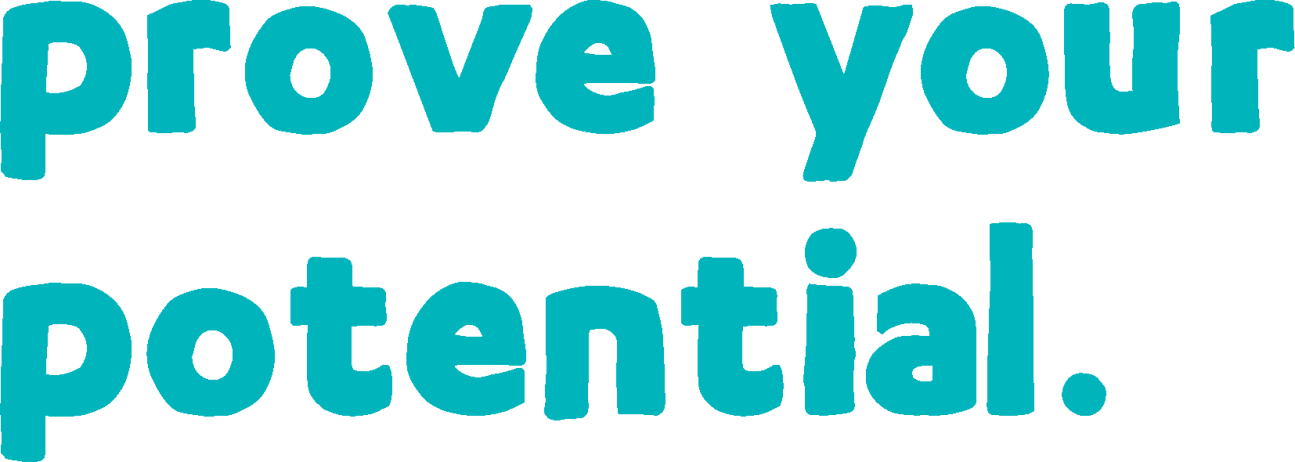 NCFE Level 2 Certificate in Principles of Cyber Security (603/5853/1)Statement of authenticityLearner name:		Centre number:		Centre name:		SignaturesLearner:		 Date: 	Tutor/Assessor:		 Date: 	Internal Quality Assurer (IQA)*: 	 Date: 	External Quality Assurer (EQA)*: 	 Date: 	* For completion if part, or all, of the evidence has been sampled by the Internal and/or External Quality Assurer Unit 01 Introduction to cyber security (L/618/1181)Learning outcome 1You will: Understand motivations for cyber crimeYou must:Unit 01 Introduction to cyber security (L/618/1181)Unit 01 Introduction to cyber security (L/618/1181)Learning outcome 2You will: Understand the need for cyber securityYou must:Unit 01 Introduction to cyber security (L/618/1181)Unit 01 Introduction to cyber security (L/618/1181)Learning outcome 3You will: Know about job roles within cyber securityUnit 01 Introduction to cyber security (L/618/1181)Unit 02 Understand terminology used in cyber security (R/618/1182)Learning outcome 1You will: Understand cyber security terminologyUnit 02 Understand terminology used in cyber security (R/618/1182)Unit 02 Understand terminology used in cyber security (R/618/1182)Learning outcome 2You will: Understand current and emerging challenges in cyber securityUnit 02 Understand terminology used in cyber security (R/618/1182)Learning outcome 3You will: Understand what is meant by social engineeringUnit 02 Understand terminology used in cyber security (R/618/1182)Unit 03 Understand legal and ethical aspects of cyber security (Y/618/1183)Learning outcome 1You will: Understand key legislation related to cyber securityUnit 03 Understand legal and ethical aspects of cyber security (Y/618/1183)Learning outcome 2You will: Understand procedures to maintain data confidentiality and securityUnit 03 Understand legal and ethical aspects of cyber security (Y/618/1183)Unit 03 Understand legal and ethical aspects of cyber security (Y/618/1183)Learning outcome 3You will: Understand ethical conduct in cyber securityUnit 04 Understand common threats to cyber security (D/618/1184)Learning outcome 1You will: Know about common and emerging threats to cyber securityUnit 04 Understand common threats to cyber security (D/618/1184)Learning outcome 2You will: Understand what is meant by malicious softwareUnit 04 Understand common threats to cyber security (D/618/1184)Learning outcome 3You will: Understand physical threats to cyber securityUnit 04 Understand common threats to cyber security (D/618/1184)Unit 05 Understand methods of maintaining cyber security (H/618/1185)Learning outcome 1You will: Understand preventative methods used to maintain cyber securityUnit 05 Understand methods of maintaining cyber security (H/618/1185)Unit 05 Understand methods of maintaining cyber security (H/618/1185)Learning outcome 2You will: Understand the principles of user access controlUnit 05 Understand methods of maintaining cyber security (H/618/1185)Learning outcome 3You will: Understand the use of firewallsUnit 05 Understand methods of maintaining cyber security (H/618/1185)Unit 06 Working with others in cyber security (K/618/1186)Learning outcome 1You will: Understand team working for cyber securityUnit 06 Working with others in cyber security (K/618/1186)Unit 06 Working with others in cyber security (K/618/1186)Learning outcome 2You will: Understand the use of interpersonal skills for working in cyber securityUnit 06 Working with others in cyber security (K/618/1186)Learning outcome 3You will: Understand the use of interpersonal skills for working in cyber securityUnit 06 Working with others in cyber security (K/618/1186)1.1 Describe the term ‘cyber crime’1.1 Describe the term ‘cyber crime’What have you done to show this?  Location of evidence (eg hyperlink/portfolio page number)IQA/EQA feedback IQA/EQA feedback 1.2 Explain the possible motives for cyber crime 1.2 Explain the possible motives for cyber crime What have you done to show this?  Location of evidence (eg hyperlink/portfolio page number)IQA/EQA feedback IQA/EQA feedback 1.3 Identify potential threat actors 1.3 Identify potential threat actors What have you done to show this?  Location of evidence (eg hyperlink/portfolio page number)IQA/EQA feedback IQA/EQA feedback 1.4 Define the terms ‘external threat’ and ‘insider threat’1.4 Define the terms ‘external threat’ and ‘insider threat’What have you done to show this?  Location of evidence (eg hyperlink/portfolio page number)IQA/EQA feedback IQA/EQA feedback 1.5 Explain the possible motivations that could lead to external and insider threats1.5 Explain the possible motivations that could lead to external and insider threatsWhat have you done to show this?  Location of evidence (eg hyperlink/portfolio page number)IQA/EQA feedback IQA/EQA feedback 1.6 Explain what is meant by ‘targeted’ and ‘untargeted’ attacks1.6 Explain what is meant by ‘targeted’ and ‘untargeted’ attacksWhat have you done to show this?  Location of evidence (eg hyperlink/portfolio page number)IQA/EQA feedback IQA/EQA feedback 2.1 List common cyber crime vulnerabilities of:an individuala businessa nation2.1 List common cyber crime vulnerabilities of:an individuala businessa nationWhat have you done to show this?  Location of evidence (eg hyperlink/portfolio page number)IQA/EQA feedback IQA/EQA feedback 2.2 Describe the potential impact of cyber crime on:an individuala businessa nation2.2 Describe the potential impact of cyber crime on:an individuala businessa nationWhat have you done to show this?  Location of evidence (eg hyperlink/portfolio page number)IQA/EQA feedback IQA/EQA feedback 2.3 Explain the importance of cyber security for:an individuala businessa nation2.3 Explain the importance of cyber security for:an individuala businessa nationWhat have you done to show this?  Location of evidence (eg hyperlink/portfolio page number)IQA/EQA feedback IQA/EQA feedback 2.4 Explain why cyber security issues should be reported promptly2.4 Explain why cyber security issues should be reported promptlyWhat have you done to show this?  Location of evidence (eg hyperlink/portfolio page number)IQA/EQA feedback IQA/EQA feedback 3.1 Describe the role of key organisations in the cyber security industry3.1 Describe the role of key organisations in the cyber security industryWhat have you done to show this?  Location of evidence (eg hyperlink/portfolio page number)IQA/EQA feedback IQA/EQA feedback 3.2 Identify general job functions carried out by cyber security professionals3.2 Identify general job functions carried out by cyber security professionalsWhat have you done to show this?  Location of evidence (eg hyperlink/portfolio page number)IQA/EQA feedback IQA/EQA feedback 3.3 Define the term ‘hacking’3.3 Define the term ‘hacking’What have you done to show this?  Location of evidence (eg hyperlink/portfolio page number)IQA/EQA feedback IQA/EQA feedback 3.4 Explain the differences between the following types of hacker:white-hatblack-hat grey-hat3.4 Explain the differences between the following types of hacker:white-hatblack-hat grey-hatWhat have you done to show this?  Location of evidence (eg hyperlink/portfolio page number)IQA/EQA feedback IQA/EQA feedback 3.5 Identify the key skills requirements of a cyber security professional3.5 Identify the key skills requirements of a cyber security professionalWhat have you done to show this?  Location of evidence (eg hyperlink/portfolio page number)IQA/EQA feedback IQA/EQA feedback 1.1 Define what is meant by the following in relation to cyber security:hardwaresoftwaredata managementnetworking1.1 Define what is meant by the following in relation to cyber security:hardwaresoftwaredata managementnetworkingWhat have you done to show this?  Location of evidence (eg hyperlink/portfolio page number)IQA/EQA feedback IQA/EQA feedback 1.2 Describe the differences between LAN and WAN1.2 Describe the differences between LAN and WANWhat have you done to show this?  Location of evidence (eg hyperlink/portfolio page number)IQA/EQA feedback IQA/EQA feedback 1.3 Explain the following terms in relation to cyber security:vulnerabilitythreatriskattackprotectionrecovery1.3 Explain the following terms in relation to cyber security:vulnerabilitythreatriskattackprotectionrecoveryWhat have you done to show this?  Location of evidence (eg hyperlink/portfolio page number)IQA/EQA feedback IQA/EQA feedback 1.4 Describe organisational strategies in relation to cyber security1.4 Describe organisational strategies in relation to cyber securityWhat have you done to show this?  Location of evidence (eg hyperlink/portfolio page number)IQA/EQA feedback IQA/EQA feedback 2.1 Give examples of current and emerging challenges in cyber security 2.1 Give examples of current and emerging challenges in cyber security What have you done to show this?  Location of evidence (eg hyperlink/portfolio page number)IQA/EQA feedback IQA/EQA feedback 3.1 Define the term ‘social engineering’3.1 Define the term ‘social engineering’What have you done to show this?  Location of evidence (eg hyperlink/portfolio page number)IQA/EQA feedback IQA/EQA feedback 3.2 Explain the benefits of using social engineering to a cyber criminal3.2 Explain the benefits of using social engineering to a cyber criminalWhat have you done to show this?  Location of evidence (eg hyperlink/portfolio page number)IQA/EQA feedback IQA/EQA feedback 3.3 Describe what is meant by ‘open source information’3.3 Describe what is meant by ‘open source information’What have you done to show this?  Location of evidence (eg hyperlink/portfolio page number)IQA/EQA feedback IQA/EQA feedback 3.4 Identify information a cyber criminal could obtain through open sources3.4 Identify information a cyber criminal could obtain through open sourcesWhat have you done to show this?  Location of evidence (eg hyperlink/portfolio page number)IQA/EQA feedback IQA/EQA feedback 3.5 Describe techniques that could be used as part of social engineering3.5 Describe techniques that could be used as part of social engineeringWhat have you done to show this?  Location of evidence (eg hyperlink/portfolio page number)IQA/EQA feedback IQA/EQA feedback 3.6 Identify useful information a cyber criminal could gain through social engineering3.6 Identify useful information a cyber criminal could gain through social engineeringWhat have you done to show this?  Location of evidence (eg hyperlink/portfolio page number)IQA/EQA feedback IQA/EQA feedback 1.1 Summarise key points of current legislation related to cyber security to protect:an individuala businessa nation1.1 Summarise key points of current legislation related to cyber security to protect:an individuala businessa nationWhat have you done to show this?  Location of evidence (eg hyperlink/portfolio page number)IQA/EQA feedback IQA/EQA feedback 2.1 Describe ways to protect stored data2.1 Describe ways to protect stored dataWhat have you done to show this?  Location of evidence (eg hyperlink/portfolio page number)IQA/EQA feedback IQA/EQA feedback 2.2 Explain basic techniques for encrypting information2.2 Explain basic techniques for encrypting informationWhat have you done to show this?  Location of evidence (eg hyperlink/portfolio page number)IQA/EQA feedback IQA/EQA feedback 2.3 Describe the advantages and disadvantages of each encryption technique2.3 Describe the advantages and disadvantages of each encryption techniqueWhat have you done to show this?  Location of evidence (eg hyperlink/portfolio page number)IQA/EQA feedback IQA/EQA feedback 2.4 Define what is meant by the following:data in transitdata at rest2.4 Define what is meant by the following:data in transitdata at restWhat have you done to show this?  Location of evidence (eg hyperlink/portfolio page number)IQA/EQA feedback IQA/EQA feedback 2.5 Explain the security checks an organisation might undertake before releasing information2.5 Explain the security checks an organisation might undertake before releasing informationWhat have you done to show this?  Location of evidence (eg hyperlink/portfolio page number)IQA/EQA feedback IQA/EQA feedback 3.1 Describe ethical conduct within cyber security3.1 Describe ethical conduct within cyber securityWhat have you done to show this?  Location of evidence (eg hyperlink/portfolio page number)IQA/EQA feedback IQA/EQA feedback 3.2 Describe unethical conduct within cyber security3.2 Describe unethical conduct within cyber securityWhat have you done to show this?  Location of evidence (eg hyperlink/portfolio page number)IQA/EQA feedback IQA/EQA feedback 1.1 Describe common and emerging threats to cyber security1.1 Describe common and emerging threats to cyber securityWhat have you done to show this?  Location of evidence (eg hyperlink/portfolio page number)IQA/EQA feedback IQA/EQA feedback 2.1 Explain what is meant by malicious software2.1 Explain what is meant by malicious softwareWhat have you done to show this?  Location of evidence (eg hyperlink/portfolio page number)IQA/EQA feedback IQA/EQA feedback 2.2 Identify ways in which malicious software can infect a system2.2 Identify ways in which malicious software can infect a systemWhat have you done to show this?  Location of evidence (eg hyperlink/portfolio page number)IQA/EQA feedback IQA/EQA feedback 2.3 Identify methods for removing malicious software from an infected system2.3 Identify methods for removing malicious software from an infected systemWhat have you done to show this?  Location of evidence (eg hyperlink/portfolio page number)IQA/EQA feedback IQA/EQA feedback 3.1 Explain why perimeter access control is important3.1 Explain why perimeter access control is importantWhat have you done to show this?  Location of evidence (eg hyperlink/portfolio page number)IQA/EQA feedback IQA/EQA feedback 3.2 Give examples of when check and challenge on the premises may be needed3.2 Give examples of when check and challenge on the premises may be neededWhat have you done to show this?  Location of evidence (eg hyperlink/portfolio page number)IQA/EQA feedback IQA/EQA feedback 3.3 Identify the possible threats to a business presented by the use of: personal devicesremovable deviceshardwarenetworking infrastructure3.3 Identify the possible threats to a business presented by the use of: personal devicesremovable deviceshardwarenetworking infrastructureWhat have you done to show this?  Location of evidence (eg hyperlink/portfolio page number)IQA/EQA feedback IQA/EQA feedback 3.4 Give examples of possible threats presented by remote working3.4 Give examples of possible threats presented by remote workingWhat have you done to show this?  Location of evidence (eg hyperlink/portfolio page number)IQA/EQA feedback IQA/EQA feedback 3.5 Describe best practice which can help to minimise physical threats to cyber security3.5 Describe best practice which can help to minimise physical threats to cyber securityWhat have you done to show this?  Location of evidence (eg hyperlink/portfolio page number)IQA/EQA feedback IQA/EQA feedback 1.1 Describe routine methods to maintain cyber security1.1 Describe routine methods to maintain cyber securityWhat have you done to show this?  Location of evidence (eg hyperlink/portfolio page number)IQA/EQA feedback IQA/EQA feedback 1.2 Explain what is meant by vulnerability testing1.2 Explain what is meant by vulnerability testingWhat have you done to show this?  Location of evidence (eg hyperlink/portfolio page number)IQA/EQA feedback IQA/EQA feedback 1.3 Explain what is meant by penetration testing1.3 Explain what is meant by penetration testingWhat have you done to show this?  Location of evidence (eg hyperlink/portfolio page number)IQA/EQA feedback IQA/EQA feedback 1.4 Explain what is meant by security updates1.4 Explain what is meant by security updatesWhat have you done to show this?  Location of evidence (eg hyperlink/portfolio page number)IQA/EQA feedback IQA/EQA feedback 1.5 Explain the term ‘patching’ in relation to cyber security1.5 Explain the term ‘patching’ in relation to cyber securityWhat have you done to show this?  Location of evidence (eg hyperlink/portfolio page number)IQA/EQA feedback IQA/EQA feedback 1.6 Explain why cyber security information and maintenance records should be accurate and up-to-date1.6 Explain why cyber security information and maintenance records should be accurate and up-to-dateWhat have you done to show this?  Location of evidence (eg hyperlink/portfolio page number)IQA/EQA feedback IQA/EQA feedback 2.1 Define what is meant by user access control2.1 Define what is meant by user access controlWhat have you done to show this?  Location of evidence (eg hyperlink/portfolio page number)IQA/EQA feedback IQA/EQA feedback 2.2 Identify methods of restricting user access2.2 Identify methods of restricting user accessWhat have you done to show this?  Location of evidence (eg hyperlink/portfolio page number)IQA/EQA feedback IQA/EQA feedback 2.3 Explain how to create a user access control system 2.3 Explain how to create a user access control system What have you done to show this?  Location of evidence (eg hyperlink/portfolio page number)IQA/EQA feedback IQA/EQA feedback 3.1 Define the term ‘firewall’3.1 Define the term ‘firewall’What have you done to show this?  Location of evidence (eg hyperlink/portfolio page number)IQA/EQA feedback IQA/EQA feedback 3.2 Describe the key functions of a firewall  3.2 Describe the key functions of a firewall  What have you done to show this?  Location of evidence (eg hyperlink/portfolio page number)IQA/EQA feedback IQA/EQA feedback 3.3 Define what is meant by network traffic3.3 Define what is meant by network trafficWhat have you done to show this?  Location of evidence (eg hyperlink/portfolio page number)IQA/EQA feedback IQA/EQA feedback 3.4 Explain the advantages and disadvantages of using a firewall to protect from threats3.4 Explain the advantages and disadvantages of using a firewall to protect from threatsWhat have you done to show this?  Location of evidence (eg hyperlink/portfolio page number)IQA/EQA feedback IQA/EQA feedback 1.1 Describe what is meant by team dynamics1.1 Describe what is meant by team dynamicsWhat have you done to show this?  Location of evidence (eg hyperlink/portfolio page number)IQA/EQA feedback IQA/EQA feedback 1.2 Compare the benefits of working with others to working alone1.2 Compare the benefits of working with others to working aloneWhat have you done to show this?  Location of evidence (eg hyperlink/portfolio page number)IQA/EQA feedback IQA/EQA feedback 1.3 Describe ways in which team members can work together to make use of individual strengths1.3 Describe ways in which team members can work together to make use of individual strengthsWhat have you done to show this?  Location of evidence (eg hyperlink/portfolio page number)IQA/EQA feedback IQA/EQA feedback 1.4 Identify ways to resolve conflict within a team1.4 Identify ways to resolve conflict within a teamWhat have you done to show this?  Location of evidence (eg hyperlink/portfolio page number)IQA/EQA feedback IQA/EQA feedback 1.5 Explain how reviewing work activities can support effective teamwork1.5 Explain how reviewing work activities can support effective teamworkWhat have you done to show this?  Location of evidence (eg hyperlink/portfolio page number)IQA/EQA feedback IQA/EQA feedback 2.1 Identify a range of interpersonal skills used when working in cyber security2.1 Identify a range of interpersonal skills used when working in cyber securityWhat have you done to show this?  Location of evidence (eg hyperlink/portfolio page number)IQA/EQA feedback IQA/EQA feedback 2.2 Give examples of when different interpersonal skills might be used when working in cyber security2.2 Give examples of when different interpersonal skills might be used when working in cyber securityWhat have you done to show this?  Location of evidence (eg hyperlink/portfolio page number)IQA/EQA feedback IQA/EQA feedback 2.3 Describe how working with others within an organisation can support cyber security2.3 Describe how working with others within an organisation can support cyber securityWhat have you done to show this?  Location of evidence (eg hyperlink/portfolio page number)IQA/EQA feedback IQA/EQA feedback 3 1 Explain the purpose of written communications used in cyber security3 1 Explain the purpose of written communications used in cyber securityWhat have you done to show this?  Location of evidence (eg hyperlink/portfolio page number)IQA/EQA feedback IQA/EQA feedback 3.2 Identify the potential audience for the written communications used3.2 Identify the potential audience for the written communications usedWhat have you done to show this?  Location of evidence (eg hyperlink/portfolio page number)IQA/EQA feedback IQA/EQA feedback 3.3 Identify the type of information that may be included in a written communication3.3 Identify the type of information that may be included in a written communicationWhat have you done to show this?  Location of evidence (eg hyperlink/portfolio page number)IQA/EQA feedback IQA/EQA feedback 3.4 Give examples of the elements that support effective written communication3.4 Give examples of the elements that support effective written communicationWhat have you done to show this?  Location of evidence (eg hyperlink/portfolio page number)IQA/EQA feedback IQA/EQA feedback 